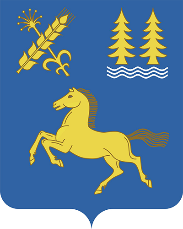                                            РЕШЕНИЕО внесении изменений в Регламент Совета сельского поселения Месягутовский сельсовет муниципального района Дуванский район Республики Башкортостан              Руководствуясь Федеральным законом от 06.10.2003    № 131-ФЗ «Об общих принципах организации местного самоуправления в Российской Федерации», Законом Республики Башкортостан «О старостах сельских населенных пунктов в Республике Башкортостан» от 10.07.2019 N 122-з,  Уставом сельского поселения Месягутовский сельсовет муниципального района Дуванский район Республики Башкортостан, в целях обеспечения участия населения муниципального образования в осуществлении местного самоуправления Совет сельского поселения Месягутовский сельсовет муниципального района Дуванский район Республики Башкортостан, решил:1. Внести в Регламент Совета сельского поселения Месягутовский сельсовет муниципального района Дуванский район Республики Башкортостан, утвержденный решением Совета сельского поселения Месягутовский сельсовет муниципального района Дуванский район Республики Башкортостан № 14 от 19.09.2019 года, изменения согласно приложению к настоящему решению.2. Опубликовать настоящее решение на официальном сайте администрации сельского поселения Месягутовский сельсовет муниципального района Дуванский район Республики Башкортостан. 3. Настоящее решение вступает в силу после его официального опубликования. Глава сельского поселенияМесягутовский сельсовет                                                                 А.В. Ширяев                                                            № 92От 17.07.2020 г.Приложениек решению Совета сельского поселения Месягутовский сельсовет муниципального района Дуванский район Республики Башкортостан от «17» июля 2020 г. № 92Изменения, вносимые в Регламент Советасельского поселения Месягутовский сельсовет муниципального района Дуванский район Республики Башкортостан1. Статью 28 Главы 4 «Порядок проведения заседаний Совета» дополнить  новым абзацем  следующего содержания: «На заседание Совета вправе принимать участие старосты с. Месягутово, с. Старохалилово, с. Абдрашитово, д. Новохалилово с правом совещательного голоса.»2. Статью 49  Главы 6  «Порядок проведения заседаний постоянных комиссий Совета» дополнить новым абзацем  следующего содержания: «В работе комиссий вправе принимать участие старосты с. Месягутово, с. Старохалилово, с. Абдрашитово, д. Новохалилово с правом совещательного голоса.».Приложениек решению Совета _____________________________________(наименование муниципального образования)от «____» _________ г. № ____Изменения, вносимые в Регламент Совета ___________ (наименование муниципального образования)1. Статью ____(указывается номер статьи) «Порядок проведения заседаний Совета» дополнить новым пунктом ____(указывается номер пункта) следующего содержания: «На заседание Совета вправе принимать участие староста (старосты) ________(указывается наименование одного или нескольких населенных пунктов, в которых предусмотрено избрание сельских старост) с правом совещательного голоса.»2. Статью ________(указывается номер статьи) «Порядок проведения заседаний постоянных комиссий Совета» дополнить новым пунктом _____(указывается номер пункта) следующего содержания: «В работе комиссий вправе принимать участие староста (старосты) ________(указывается наименование одного или нескольких населенных пунктов, в которых предусмотрено избрание сельских старост) с правом совещательного голоса.».